Праздник семьи«Семья – это то, что с тобою всегда!»Классный руководитель Бакуменко Л.А.БобрышевДобрый день, дорогие гости! 15 мая был объявлен Международным  днем  семьи, а 8 июля  наша страна празднует День семьи. Любви и верности.Ну а мы сегодня  собрались на праздник, посвященный семье.Все хором: Союз родных сердец!МалицкаяЛучистое солнышко, нам улыбайся!
Сегодня праздник планеты Семья!
Добра Вам! Улыбок! Огромного счастья!
И самые теплые наши слова!БобрышевПусть основой отношений будет дружба, уваженье!
С праздником любви и света, радости, друзья!
Улыбается планета под названиемВсе вместе: Семья!!!Поют на мотив песни “Как здорово”Наш класс семья большая родители и дети.
В беседе задушевной летят улыбки ввысь
(Качнется купол неба большой и зведно-снежный,
Как здорово, что все мы здесь сегодня собрались) 2 р.Жирнов Люди есть такие – Самые родные, Самые любимые, Самые ранимыеВитюкова:     Если спросишь: кто это? Вам не долго ждать ответа На вопрос отвечу я Просто – напросто  семья! Сказка «Мы вместе» 5 классСКАЗОЧНИК: На опушке леса в маленьком домике жила мама с пятью мальчиками-пальчиками. Говорит раз мальчик маме. 

БОЛЬШОЙ ПАЛЬЧИК: Мамочка, я есть хочу... Испеки мне пирожок! 

МАМА: Хорошо, сынок! Мука у нас найдется, свежее маслице тоже, а вот печку-то растопить нечем! 

БОЛЬШОЙ ПАЛЬЧИК: Я помогу тебе, шишек принеси

СКАЗОЧНИК: Побежал пальчик в лес, а там шишек - видимо-невидимо! 

БОЛЬШОЙ ПАЛЬЧИК: Вот здорово! Будет, чем маме печку ратопить! 

СКАЗОЧНИК: Нагнулся пальчик за шишкой, а поднять не может. 

БОЛЬШОЙ ПАЛЬЧИК: Нет, одному не справиться. Позову-ка второго брата, Указальчика. Он и больше меня, и сильнее. 

СКАЗОЧНИК: Указальчик, брат удалый,
Будем сыты до отвала,
Если шишку мы с тобой
Отнесем сейчас домой! 

СКАЗОЧНИК: Нагнулся Указальчик, старается шишку поднять, но не тут-то было. 

УКАЗАЛЬЧИК: Давай-ка пойдем среднего брата позовем. 

БОЛЬШОЙ ПАЛЬЧИК: Средний, ты у нас в отца,
Нет проворней молодца. 

УКАЗАЛЬЧИК: Всех ты выше, всех сильнее,
Помоги нам поскорее! 

Появляется средний пальчик, бегут за шишкой втроем. 

СКАЗОЧНИК: Но и самый сильный из братьев так и не смог поднять шишку. 

СРЕДНИЙ ПАЛЬЧИК: Давайте позовем Безымянчика, может быть, он поможет. 

БОЛЬШОЙ ПАЛЬЧИК: Братец Безымянчик,
Пришли мы за тобой: 

УКАЗАЛЬЧИК: Помоги нам шишку
Отнеси домой! 

Появляется безымянный пальчик, все бегут за шишкой. 

СКАЗОЧНИК: Безымянчик, четвертый брат, старается, весь потом обливается... Но шишка - ни с места! Что же делать? Решили самого младшего на помощь позвать. 

БЕЗЫМЯНЧИК: Ах, Мизинчик, дай совет,
С этой шишкой сладу нет! 

Появляется мизинец. Все бегут за шишкой. 

СКАЗОЧНИК: Посмотрел Мизинчик на шишку, подумал, да и говорит: 

МИЗИНЧИК: Для умелой для руки
Это дело - пустяки!
Ну-ка, братцы, смело
Беритесь за дело!
Ты возьмись за этот край,
Ты отсюда нажимай,
Ты отсюда, я — оттуда...
Раз, два, три, приподнимай! 

Показывается вся кисть руки, несущая шишку. 

СКАЗОЧНИК: Сказка - ложь, да в ней намек,
Добрым молодцам - урок.
Если за дело вы дружно возьметесь,
То своего непременно добьетесь! Песня “МОЯ СЕМЬЯ»6 «Б» классКак появилось слово «семья»?           Когда-то о нём не слыхала Земля.                Но Еве сказал перед свадьбой Адам:                - Сейчас я тебе семь вопросов задам.                 Кто деток родит мне, богиня моя?                 И Ева тихонько ответила: -Я.                - Кто пищу сготовит, о радость моя?               И Ева всё также ответила: - Я!               Кто платье сошьёт, постирает бельё,	                Меня приласкает, украсит жильё?                Ответь на вопросы, подруга моя!                На это всё Ева ответила: - Я.                Сказала она знаменитых семь я               Вот так на Земле появилась СЕМЬЯ!Попова - Ребята! А кто же в семье для всех нас является самым главным? Конечно, мама! ВИДЕОКалачев Мама… Это первое слово, которое произносит человек, и оно звучит на всех языках мира одинаково нежно. У мамы самые добрые и ласковые руки. Они всё умеют. У мамы самое верное и чуткое сердце, оно ни к чему не остаётся равнодушным.Попова .И сколько бы ни было тебе лет, пять, пятнадцать или пятьдесят, тебе всегда нужна мама, её ласка, её взгляд.ПЕСНЯ «мама» НЕПОСЕДЫ10 КЛАССЧто значит для меня моя семья?
Конечно - счастье и уют домашний,
Семь правил обязательных храня,
Лишь только семь, но очень - очень важных    Устинов2 ученик:  Во - первых, это главное - любовь.
Всем сердцем и душою всей, и разумом. 
Не просто чтоб бурлила страстью кровь, 
А трепетно, и каждый день по -разному.                   Устинова3 ученик:  Второе - дети. Что за дом без них?
Пустыня без колодца - не напиться.
А дети - это жизнь, это родник
И продолженье рода. Пусть струится!                  Горозовская4 ученик:  Потом забота. Лишь она
Очаг семейный сбережет от ветра.
Старайся, чтоб с улыбкою весна 
Была всегда с тобою, а не где-то.                        Денис5 ученик:  Четвертое - терпение. Оно
Поможет пережить невзгоды, беды... 
И отогреет солнышком окно. 
Что инеем заледенело белым.                                Абшилава6 ученик:   А пятое - ответственность и дом
В фундаменте семейном веский камень.
Они помогут защитить любовь,
От ветра уберечь душевный пламень.                        Каменева7 ученик:  Шестое — уваженье. Только с ним
Приобретешь успех, признанье общее
Всегда, считаясь с мнением других,
Научишь, чтоб с твоим считались собственным.        Голубев8 ученик:  И наконец, седьмое - чистота
Везде - в дому, в душе твоей и помыслах...
Вот так я представляю свой очаг,
Где я любима, счастлива где полностью.                       РедькоВитюковаО семье много пословиц и поговорок. Давайте вспомним их. Сейчас небольшая разминка. Вам надо поправить то, что будет неверно. (вопросы задаются 5. 6Б, 7,8 классам)– Не родись красивой, а родись богатой (счастливой).
– Любовь – кольцо, а у кольца нет проблем (начала нет, и нет конца).
– У семи нянек дитя в доглядке (без глаза).
– Милые бранятся только по пятницам (тешатся).Жирнов А теперь продолжите пословицу. (вопросы задаются 5. 6Б, 7,8 классам)– Гость на пороге – счастье в … (доме).– Яблоко от яблони … (не далеко падает).
– Чем богаты, … (тем и рады).
– В гостях хорошо, … (а дома лучше).Витюкова Разминка прошла успешно. Теперь конкурсное задание. Из набора слов, которые вы сейчас получите в конвертах, составьте пословицу. Можно изменять падеж, форму, добавлять предлоги и частицы.Задания ( по классам)– Семья, куча, страшна, туча. (Семья в куче – не страшна туча.)
– Дети, тягость, радость. (Дети не в тягость, а в радость.)
– Дом, вести, рукав, трясти. (Дом вести – не рукавом трясти.)– Семья, место, душа, вместе. (Когда семья вместе, так и душа на месте.)КалачевРебята, а кто в семье самый главный для мамы помощник?  (папа)Однажды ребята затеяли спор, давайте послушаем их разговор.ЖИРНОВ ДАНИЛХаритонова МарияСпор мальчика и девочки Мальчик: - А мой папа – чемпион!
Ходит он на стадион:
Он кидает кверху гири –
Будет самым сильным в мире!
Девочка: Хоть мужчины и сильны –
Не умеют печь блины…
Вы, мужчины, недотёпы,
Вас воспитывать, учить,
И петрушку от укропа
Вы не силах отличить!
Кстати, дома кто стирает?
Богом вам талант не дан…
 В Телевизор уставляясь,
Вы ложитесь на диван!
Мальчик: От мужчины нету толку?!
Это нам талант не дан?!
Кто прибил на кухне полку?
Починил на кухне кран?
Девочка: Борщ варить вам неохота,
Не пожарите котлет…
Вам удрать бы на работу,
Ну, а больше толку нет!
Мальчик: Ты, колючая заноза,
Плохо знаешь нас, мужчин,
То и дело льёте слёзы
И к тому же без причин…
Ты колючие слова говоришь, робея…
Папа в доме голова!
Девочка: А мама в доме – шея!
Калачев : Нет, решать не надо в споре, Кто сильней и кто важней…
Мамы и папы, ваш союз – опора для ваших детей!ПЕСНЯ «МАМА.ПАПА»Гуреев.Мама, папа  - это… (дети хором) -  родители! Седова
В шутку или же всерьёз Проведём такой опрос-
Какие вы родители Услышать, не хотите ли?
если вы — родители -
Ворчатели, стыдители,
А если вы — родители
Ругатели, сердители,
Гулять — неотпускатели,
Собакозапретители,
То, знаете, родители,
Вы просто крокодители! (дети хором)ГуреевА если вы — родители —
Ласкатели, хвалители,
Если вы — родители -
Прощатели, любители.
Если разрешители,
Купители, дарители,
Тогда вы не родители,
А просто восхитители! (дети хором)

ПЕСНЯ «МОЯ РОДИТЕЛИ»Попова Закончился  рабочий день, но не закончились семейные хлопоты. Дети сели за уроки. Родители им помогают.Урок русского языка: вам нужно разгадать несложный кроссворд на тему родственных отношений.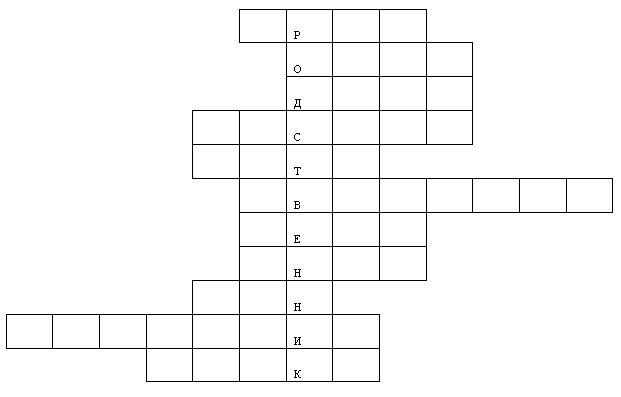 1.  Сын моей матери.                   брат
2. Мой родитель.                         Отец    
3. Брат отца или матери.            дядя
4. Девочка, которая имеет родителей, как у меня.     сестра
5. Та, что дала нам жизнь.                 мать
6. “Святая кровь” – мать мужа.              свекровь
7. Сестра мамы или папы.                         тетя
8. Сын моего ребенка.                            внук
9. Мой наследник.                                     сын
10. Сын моей сестры или брата.                племяник
11. Отец мужа.                                    СвекрДрожжинА сейчас для того, чтобы узнать о ваших родственниках поближе поиграем в игру …МЫ ПРИГЛАШАЕМ НА СЦЕНУ ПО   3  ЧЕЛОВЕКа  ОТ класса.(становятся в шеренгу и отвечая на вопрос ведущего делают шаг вперед)“сделайте шаг вперед  те, …” – У кого есть бабушка и дедушка. -у кого бабушка печет самые вкусные в мире пироги-кому бабушка в детстве читала самые интересные сказкиПесня «БАБУШКИНА СКАЗКА»6 «Б»Мне бабушка сказку расскажет,И сделает сладкий пирог,И даст мне немножечко пряжи,Чтоб с кошкой побегать я мог!А дед мне подарит рубанок,Гвоздей принесёт, молоток,И будет готов спозаранокСкворечник у нас и совок!А папа возьмёт на рыбалку,Расскажет о травах лесных…Мы рядом, немного вразвалкупойдём мимо елей грибных.Грибов наберём на опушке,Затейливый корень найдём,В забытой лесничей избушкеМы чаю с малиной попьём…А мама, склоняясь над кроваткой,Спокойную песню споёт,На цыпочках выйдет украдкойИ добрые сны позовёт!А в окна врывается ветер,Я думаю, долго не сплю:Ну чем мне на это ответить?Я просто их очень люблю!КатасоноваА сейчас давайте выполним несколько практических заданий, которыепомогут освоить очень важные навыки для жизни в семье.Для выполнения задания я приглашаю по 2 ученика из класса , которые образуют 2 группы:1 группа 5 и 8 класс1 группа 6 Ь и 7 класс.Задание 1 группе«Семейный ужин»Составить меню на ужин семье из трех человек (мама, папа, ребенок).Задание 2 группеПредлагается детям условная сумма денег (15000 рублей), спланируйте  семейный бюджет намесяц, решите, как уложиться в условную сумму., не забудьте про коммунальные услуги. Продукты питания.Шабалкин:Друзья, вы задумывались, почему так говорят: “Мой дом – моя крепость”?–Олейник:Несомненно, у человека должен быть дом, и не просто крыша над головой, а место, где его любят и ждут, понимают, принимают таким, каков он есть, место, где человеку тепло и уютно. Хрищенко :Тепло и уют в наших домах, в наших семьях создают не только вещи, окружающие нас. Ведь главное в семье - это взаимопонимание, уважение, любовь, терпение, увлеченность общим делом. Карманова:   В старину у многих богатых и знатных семей существовали семейные гербы. Они отражали традиции, уклад, образ жизни семьи. Обязательно на гербе изображались животные и растения, имеющие разное значение, например:лев - сила, орел – власть,         
ворон – долголетие,       цапля - пугливость

дуб – крепость ,        пальма – долговечность,     слив. дерево - мир И я хочу представить вашему вниманию творческую работу семьи Хрищенко Ольги – семейный герб.., Оля, что же ценно для вашей семьи???. Спасибо Оле и ее родителям за такую ценность семьи.Хрищенко   Что нужно для большой дружной семьи?Шабалкин:                Увеличить материнский капитал, повысить пенсии, дать каждой семье дачу,  автобус … (загибает пальцы на руке) Карманова :     Да нет же. Сначала им нужен большой дом, что бы в нем разместились все ????????????Олейник :   В память о нашем празднике давайте нарисуем коллективную картину "Мой дом - моя крепость".Приглашаю на сцену по 1 представителю от класса	Рисуют по очереди с завязанными глазами5класс-стены дома6Б класс-крышу7 класс-дверь и окно8 класс-трубу и дымКарманова  А еще у нас всех есть одна большущая общая семья. В ней 13 классных мам, 2 папы и  217 ребёночек на всех.  Отгадали? (залу) Это  наша школа. Ведь здесь мы проводим очень много времени: учимся, учимся, учимся… А я хочу представить нашу семьюЛичное дело семьи- 6 «А»глава семьи , хранительница очага и дома – Бакуменко Л.А.Семейный стаж –5 лет, 20 дней.В нашей большой семье 79 человек - это папы, мамы и дети.Из них мам - 23, пап - 18, девочек - 7, мальчиков -7.Самые молодые семьи - Мартюковых и Москвитиных.Многодетных семей -1.Самое популярное женское имя - Наталья.Мужское имя - Александр.Самые редкие имена –Святослав, Павел. Ответьте, пожалуйста, на вопрос:– Из чего складывается семейное счастье? ( 5 минут на размышление) А СЕЙЧАС СЛОВО ПРЕДОСТАВЛЯЕТМЯ РОДИТЕЛЯМ…МОЕЙ МАМЕ…РодителиЛев Толстой сказал: “Счастлив тот, кто счастлив у себя дома” И я хочу предложить вам рецепт семейного  счастья:Возьмите чашу терпения, влейте в нее полное сердце любви, добавить две горсти щедрости, посыпьте добротой, плесните немного юмора и добавьте как можно больше веры. Все это хорошо перемешайте. Намажет на кусок отпущенной вам жизни и предложите каждому, кого встретите на своем пути.7 класс1 ученик:  Когда родилась наша дружная семья,                   Рядом с папой и мамой не было меня.                   Часто я смотрю на фото их красивое,                   И немножко злюсь, и чуть – чуть завидую.                   Спрашиваю папу: «Где я был тогда?»                   Отвечает папа: «Не было тебя!»                   Как же может быть такое, чтобы без меня                   Родилась такая дружная счастливая семья?2 ученик:  Сегодня в доме выходной,                   Сегодня – воскресенье.                   Мы с папой на кухне колдуем вдвоем,                   Для мамы готовим печенье.                   Мы стол накрываем и ставим цветы,                   Печенье кладем на блюдо.                   Мы маме подарим любовь и букет,                   А мама… помоет посуду.3 ученик:  - Когда я стану взрослым,
Я все позволю сыну:
Руками есть сметану
И прыгать мне на спину,
Валяться на диване,
На стенке рисовать,
Жука хранить в кармане,
Лица не умывать.4 ученик:  - Кричать...
По лужам бегать.
Спилить у стула ножки,
Не спать и не обедать,
Скакать верхом на кошке,
Крутить в часах пружину,
Пить воду из-под крана...
Я все позволю сыну —
Когда я взрослой стану!Семья                                                                                                  8класс   Семья – это счастье, любовь и удача,Семья – это летом поездки на дачу.Семья – это праздник, семейные даты,Подарки, покупки, приятные траты.Рождение детей, первый шаг, первый лепет,Мечты о хорошем, волнение, трепет.Семья – это труд, друг о друге забота,Семья – это много домашней работы.Семья – это важно! Семья – это сложно!Но счастливо жить одному невозможно!Всегда будьте вместе, любовь берегите,Обиды и ссоры подальше гоните,Хотим, чтоб про вас говорили друзья:Какая дружная ваша семья.Седова Лучшие умы человечества искали и ищут ответ на вопрос «В чем смысл жизни?» Многие считают, что смысла в ней нет вообще, поскольку человек рождается и умирает. Грустные мысли...
Малицкая А мы сегодня вместе пришли к выводу, что главное на Земле - семья и любовь. Любовь к ребенку, к мужу, к матери, брату. КалачевВсе остальное, как бы оно ни было красиво и важно, - одежда, мебель, путешествия, деньги, машины, успех в делах, - лишь прилагается к главному - к семье, в которой царят любовь, сострадание, нежность, милосердие. БобрышевИ когда все в твоем доме любят друг друга, то поневоле обращаются вокруг с тем, чтобы попытаться остальных сделать так» же любящими и счастливыми. Да, все начинается с семьи, дома - ДОБРО и ЗЛО. Так пусть в мире будет больше счастливых семей, значит, ДОБРА!
Всем вам счастья, мира и добра!Пусть радость царит в ваших   семьях всегда!Видео-клип «Гимн семье»семейные заповедиСвято храни честь своей семьи;Люби свою семью и делай её лучше;Будь внимательным и чутким, всегда готовым прийти на помощь членам своей семьи;Подари родителям радость;Умей найти и выполнить дело на пользу и радость членам своей семьи;Жизнь - это дорога, полная испытаний, будь готов с честью пройти их.заповедь – наказ:«Почитай мать и отца своего и будет тебе счастье, и будешь ты долго жить».